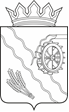 Дума Шегарского районаТомской областиРЕШЕНИЕс. Мельниково20.02.2024 г.	                                                                                № 368                                                                О реализации программы «Охрана окружающей среды на 2021- 2023 годы» за 2023 год         Рассмотрев и обсудив представленную информацию о реализации программы «Охрана окружающей среды на 2021- 2023 годы» за 2023 год,ДУМА ШЕГАРСКОГО РАЙОНА РЕШИЛА:         Принять к сведению информацию о реализации программы «Охрана окружающей среды на 2021- 2023 годы» за 2023 год. Председатель Думы Шегарского района                                        Л.И. НистерюкОЦЕНКИ  РЕЗУЛЬТАТОВ РЕАЛИЗАЦИИ  МУНИЦИПАЛЬНОЙ  ПРОГРАММЫ"Охрана окружающей среды на 2021-2023г."за 2023 годАНАЛИТИЧЕСКАЯ ЗАПИСКАо реализации мероприятий муниципальной программы«Охрана окружающей среды на 2021-2023 годы»за 2023 год.Цели и задачи Программы.         Основной целью программы является создание благоприятной окружающей среды и нормализация экологической обстановки на территории Шегарского района         Задачами программы являются:- организация мер, направленных на снижение негативного воздействия отходов на окружающую среду;- организация мер, направленных на улучшение санитарно-экологического состояния;- организация системы экологического образования, воспитания и формирования экологической культуры населения        Объемы и источники финансирования Программы.       Финансирование мероприятий муниципальной программы в 2023 году предусмотрено осуществлять за счет средств местного бюджета – 1539,10953тыс. рублей,За счет средств областного бюджета 3319,01501.        Ожидаемые результаты реализации Программы в 2023 году.        Предполагается, что реализация программных мероприятий в 2023 году позволит улучшить санитарно-экологическое состояние территории района и окружающей природной среды, а также повысит культурный уровень населения на основе экологического просвещения, образования и пропаганды.        Выполнение в 2023 году таких мероприятий, как проведение рейдов по выявлению несанкционированных свалок, их ликвидация, утилизация и захоронение коммунальных отходов улучшит не только санитарно-экологическую ситуацию в районе, но и эстетическое состояние населенных пунктов.       С 1 января 2019 года на территории Томской области началась реализации реформы по обращению с отходами. В связи с этим запланировано мероприятие по обустройству 12 мест (площадок) накопления ТКО, что позволит улучшить экологическую ситуацию, приведёт к снижению несанкционированных свалок.       В 2023 году в целях решения поставленной задачи по повышению уровня экологической культуры населения планируется проведение мероприятий, которые в основном направлены на работу с подрастающим поколением через образовательные организации, а так же ориентированы на работу со взрослым населением района.         Итоги реализации программы в 2023 году.       В результате реализации муниципальной программы «Охрана окружающей среды на 2021-2023 годы» в 2023 году в рамках выделенных лимитов бюджетных обязательств выполнены все запланированные мероприятия для решения вышеуказанных задач. Затраты на реализацию мероприятий составили 4858.12454 тыс. рублей и исполнены на 100 %. Расходы на мероприятия и достигнутые результаты по мероприятиям в разрезе установленных задач муниципальной программы приведены в таблице №1 к Аналитической записке.        Практически все значения количественных и/или качественных целевых показателей, характеризующие достижение задач муниципальной программы, запланированные на 2023 год  достигли плановых         Анализ реализации муниципальной программы показывает, что не все программные мероприятия, запланированные на 2023 году, выполнены в полном объеме, в связи с недостаточным финансированием, выделяемым на реализацию мероприятий в рамках программы.        В целях достижения в 2024 году значений показателей, характеризующих достижение цели программы и решения установленных задач муниципальной программы, необходимо тщательно осуществлять контроль за реализацией мероприятий и своевременно проводить корректировку мероприятий в пределах выделенных денежных средств на реализацию программных мероприятий.Таблица №1Информация о реализации программных мероприятий в 2021 году N 
п/пЗадачи,       
направленные на
достижение целиПланируемый объем  
финансирования на  
решение данной     
задачи (тыс. руб.)Планируемый объем  
финансирования на  
решение данной     
задачи (тыс. руб.)Фактический объем   
финансирования на   
решение данной задачи
(тыс. руб.)Фактический объем   
финансирования на   
решение данной задачи
(тыс. руб.)Количественные  и/или          
качественные  целевые        
показатели, характеризующие
достижение целей
и решение задачЕдиница 
измеренияБазовое значение      
показателя (на
начало реализации    
муниципальной
программы)Планируемое
значение  
показателя
на 2023Достигнутое
значение  
показателя
за 2023 N 
п/пЗадачи,       
направленные на
достижение целиБюджет   
районаДругие  
источникиБюджет    
районадругие  
источникиКоличественные  и/или          
качественные  целевые        
показатели, характеризующие
достижение целей
и решение задачЕдиница 
измеренияБазовое значение      
показателя (на
начало реализации    
муниципальной
программы)Планируемое
значение  
показателя
на 2023Достигнутое
значение  
показателя
за 202312345678910111Задача № 1. Организация мер, направленных на снижение негативного воздействия отходов на окружающую среду4858,1245404858,124540Количество приобретенных/изготовленных контейнеров   Шт.329001Задача № 1. Организация мер, направленных на снижение негативного воздействия отходов на окружающую среду4858,1245404858,124540Объём ликвидированных несанкционированных свалокКуб.м120010973(4650тонн; 1715тонн)1Задача № 1. Организация мер, направленных на снижение негативного воздействия отходов на окружающую среду4858,1245404858,124540Количество обустроенных мест (площадок) накопления ТКОШт912141Задача № 1. Организация мер, направленных на снижение негативного воздействия отходов на окружающую среду4858,1245404858,124540Количество отходов  принятых к размещению (захоронению) на полигон  ТБО.тонн100578,6388710.4532Задача № 2. Организация мер, направленных на улучшение санитарно-экологического состояния0000Количество проведенных рейдов по выявлению несанкционированных свалокШт1212122Задача № 2. Организация мер, направленных на улучшение санитарно-экологического состояния0000Свод деревьев, кустарниковм34020203.Задача № 3. Организация системы экологического образования, воспитания и формирования экологической культуры населения0000Количество проведённых экологических акций Шт610103.Задача № 3. Организация системы экологического образования, воспитания и формирования экологической культуры населения0000Количество проведённых мероприятий по экологическому воспитанию Шт.101010Итого4858,1245404858,124540№ п/пМероприятиеНаименование мероприятияИсполнитель мероприятияИсполнитель мероприятияРесурсное обеспечение, тыс.рублейРесурсное обеспечение, тыс.рублейРесурсное обеспечение, тыс.рублейПоказатели Показатели № п/пМероприятиеНаименование мероприятияИсполнитель мероприятияИсполнитель мероприятияПланФактФактПоказатели Показатели Задача № 1. Организация мер, направленных на снижение негативного воздействия отходов на окружающую средуЗадача № 1. Организация мер, направленных на снижение негативного воздействия отходов на окружающую средуЗадача № 1. Организация мер, направленных на снижение негативного воздействия отходов на окружающую средуЗадача № 1. Организация мер, направленных на снижение негативного воздействия отходов на окружающую средуЗадача № 1. Организация мер, направленных на снижение негативного воздействия отходов на окружающую средуЗадача № 1. Организация мер, направленных на снижение негативного воздействия отходов на окружающую средуЗадача № 1. Организация мер, направленных на снижение негативного воздействия отходов на окружающую средуЗадача № 1. Организация мер, направленных на снижение негативного воздействия отходов на окружающую средуЗадача № 1. Организация мер, направленных на снижение негативного воздействия отходов на окружающую среду1.Создание и содержание мест (площадок) накопления твердых коммунальных отходовАдминистрация Побединского сельского поселения -50,0т.р.;АдминистрацияСеверного сельского поселения 200,0т.р.АдминистрацияТрубачевского сельского поселения -150,0т.р. Администрация Баткатского сельского поселения -150,0т.р.АдминистрацияАнастасьевского сельского поселения -150,0т.р.700.00700.00700.00700.00Обеспечено оказание услуг по содержанию мест (площадок) накопления ТКО Шегарского района в соответствии с условиями муниципального контракта.- ликвидация мест несанкционированного складирования отходовЗаключение контракта № 01653000155230000730001Ликвидация несанкционированного складирования отходов расположенного по адресу: с. Бабарыкино северная окраина села, 950 м по направлению на северо-восток (56.570281, 83.618668) 70:16:0200014:151Заключение контракта № 01653000155230000720001Ликвидация несанкционированного складирования отходов расположенного по адресу: с. Баткат северная окраина села, 1,8 км по направлению на юго-запад (56.542665, 83.863027) 70:16:0200015:4444158.124544158.124544158.124544 158,12454Обеспечение достижения показателя по ликвидации мест несанкционированного складированияИТОГОИТОГОИТОГОИТОГО4848,124544848,124544848,124544848,12454ИТОГОИТОГОИТОГОИТОГО4848,124544848,124544848,124544848,12454